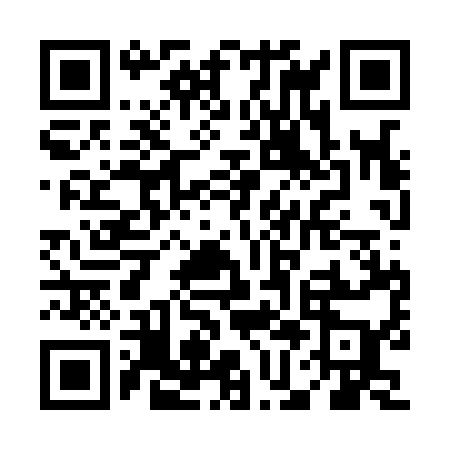 Ramadan times for Golden Days, Alberta, CanadaMon 11 Mar 2024 - Wed 10 Apr 2024High Latitude Method: Angle Based RulePrayer Calculation Method: Islamic Society of North AmericaAsar Calculation Method: HanafiPrayer times provided by https://www.salahtimes.comDateDayFajrSuhurSunriseDhuhrAsrIftarMaghribIsha11Mon6:246:247:591:465:377:357:359:1012Tue6:216:217:561:465:397:367:369:1213Wed6:196:197:541:465:407:387:389:1414Thu6:166:167:511:455:427:407:409:1615Fri6:146:147:491:455:437:427:429:1816Sat6:116:117:471:455:457:447:449:2017Sun6:086:087:441:445:467:467:469:2218Mon6:066:067:421:445:477:477:479:2419Tue6:036:037:391:445:497:497:499:2620Wed6:016:017:371:435:507:517:519:2821Thu5:585:587:351:435:527:537:539:3022Fri5:555:557:321:435:537:557:559:3223Sat5:535:537:301:435:557:567:569:3424Sun5:505:507:271:425:567:587:589:3625Mon5:475:477:251:425:578:008:009:3826Tue5:455:457:231:425:598:028:029:4027Wed5:425:427:201:416:008:048:049:4228Thu5:395:397:181:416:028:058:059:4429Fri5:365:367:161:416:038:078:079:4730Sat5:335:337:131:406:048:098:099:4931Sun5:315:317:111:406:068:118:119:511Mon5:285:287:081:406:078:128:129:532Tue5:255:257:061:406:088:148:149:563Wed5:225:227:041:396:098:168:169:584Thu5:195:197:011:396:118:188:1810:005Fri5:165:166:591:396:128:208:2010:026Sat5:145:146:571:386:138:218:2110:057Sun5:115:116:541:386:158:238:2310:078Mon5:085:086:521:386:168:258:2510:099Tue5:055:056:501:386:178:278:2710:1210Wed5:025:026:471:376:188:298:2910:14